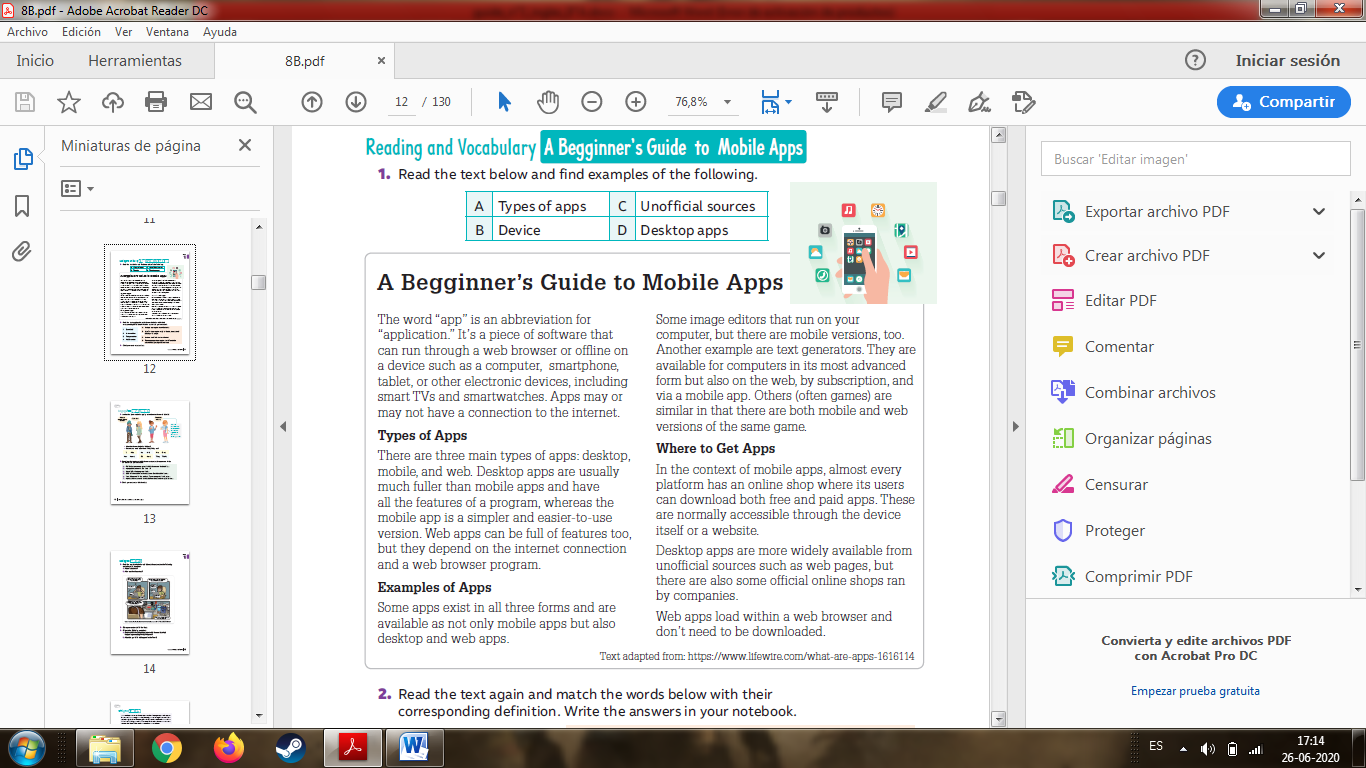 Read the text and find one example for each concept. Then write the example below.Types of app: Device:Unofficial source:Desktop apps: Read the text again and match the words below with their corresponding definition.Read the comic strip below and answer the following questionsWhat is it about?Who are the characters?Do you think that the situation present in the comic strip is happening nowadays? Why? why not?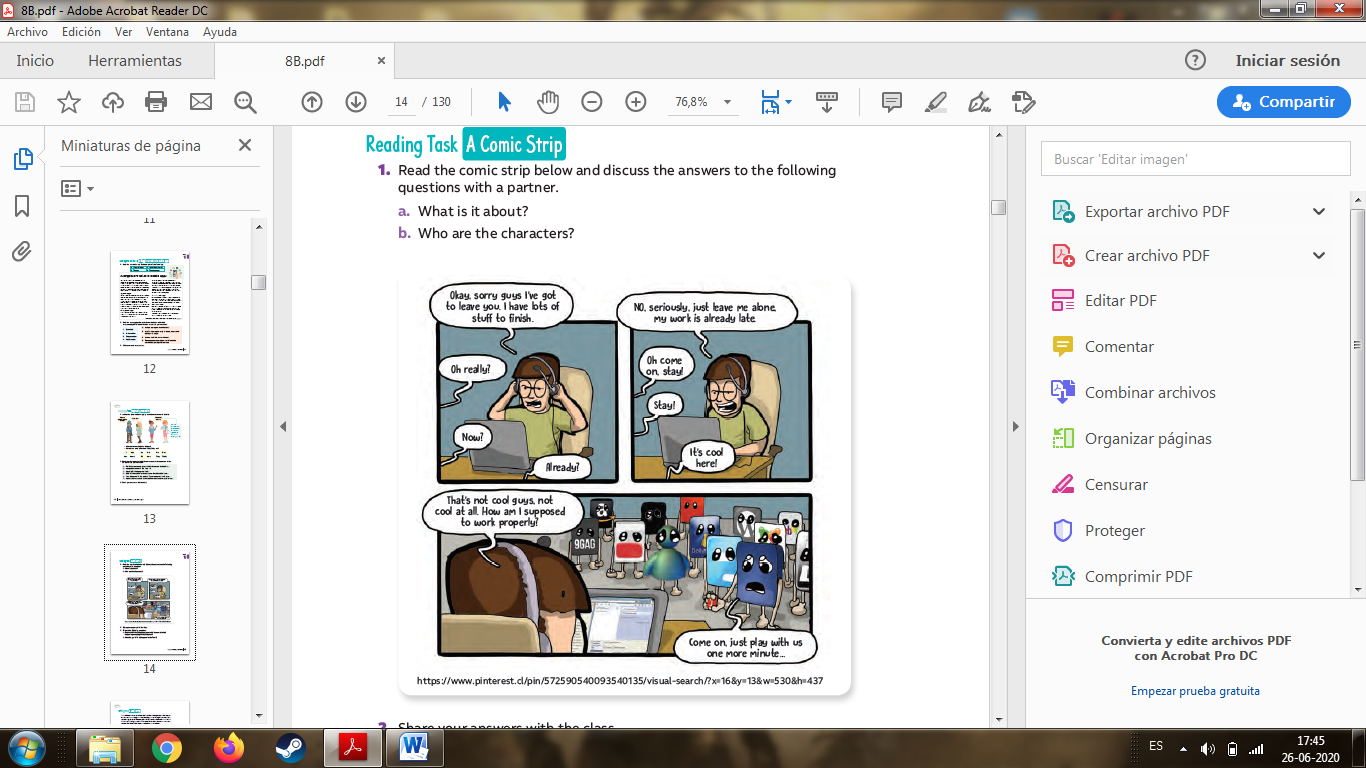 Handout n° 4: “A beginner´s guide to mobile apps“Handout n° 4: “A beginner´s guide to mobile apps“Handout n° 4: “A beginner´s guide to mobile apps“Score-----Name:Grade:  8 °ADate:mark:------------------mark:---------------------------------------------------------------------------------------------------------------------------------------------------------------------------------------------------------------------------------------------------------------------------------------------------------------mark:------------------mark:------------------Objetivo(s) de Evaluación:To identify specific vocabulary related to apps. (comprehension)To give personal opinions using clue words from the text about nowadays situation. (comprehension)To select vocabulary according to the context given. (comprehension)Objetivo(s) de Evaluación:To identify specific vocabulary related to apps. (comprehension)To give personal opinions using clue words from the text about nowadays situation. (comprehension)To select vocabulary according to the context given. (comprehension)Objetivo(s) de Evaluación:To identify specific vocabulary related to apps. (comprehension)To give personal opinions using clue words from the text about nowadays situation. (comprehension)To select vocabulary according to the context given. (comprehension)Objetivo(s) de Evaluación:To identify specific vocabulary related to apps. (comprehension)To give personal opinions using clue words from the text about nowadays situation. (comprehension)To select vocabulary according to the context given. (comprehension)Objetivo(s) de Evaluación:To identify specific vocabulary related to apps. (comprehension)To give personal opinions using clue words from the text about nowadays situation. (comprehension)To select vocabulary according to the context given. (comprehension)Instructions: This is a self-learning handout. You can use unformation from internet, but be careful in the way you use it. Remember that copy from this source or a classmate is considered plagiarism, and you will get the lowest mark.If you have any doubt, you can ask me at e-mail: jaumevizcarroalvarez@gmail.com from Monday to Friday between 10:00 - 14:00 and 15:00 - 17:00.Deadline:  July 2020 -  17:00 hrs. The name of the ARCHIVE must indicate the following: “name_surname_grade”, example: pedro_contreras_8AInstructions: This is a self-learning handout. You can use unformation from internet, but be careful in the way you use it. Remember that copy from this source or a classmate is considered plagiarism, and you will get the lowest mark.If you have any doubt, you can ask me at e-mail: jaumevizcarroalvarez@gmail.com from Monday to Friday between 10:00 - 14:00 and 15:00 - 17:00.Deadline:  July 2020 -  17:00 hrs. The name of the ARCHIVE must indicate the following: “name_surname_grade”, example: pedro_contreras_8AInstructions: This is a self-learning handout. You can use unformation from internet, but be careful in the way you use it. Remember that copy from this source or a classmate is considered plagiarism, and you will get the lowest mark.If you have any doubt, you can ask me at e-mail: jaumevizcarroalvarez@gmail.com from Monday to Friday between 10:00 - 14:00 and 15:00 - 17:00.Deadline:  July 2020 -  17:00 hrs. The name of the ARCHIVE must indicate the following: “name_surname_grade”, example: pedro_contreras_8AInstructions: This is a self-learning handout. You can use unformation from internet, but be careful in the way you use it. Remember that copy from this source or a classmate is considered plagiarism, and you will get the lowest mark.If you have any doubt, you can ask me at e-mail: jaumevizcarroalvarez@gmail.com from Monday to Friday between 10:00 - 14:00 and 15:00 - 17:00.Deadline:  July 2020 -  17:00 hrs. The name of the ARCHIVE must indicate the following: “name_surname_grade”, example: pedro_contreras_8AInstructions: This is a self-learning handout. You can use unformation from internet, but be careful in the way you use it. Remember that copy from this source or a classmate is considered plagiarism, and you will get the lowest mark.If you have any doubt, you can ask me at e-mail: jaumevizcarroalvarez@gmail.com from Monday to Friday between 10:00 - 14:00 and 15:00 - 17:00.Deadline:  July 2020 -  17:00 hrs. The name of the ARCHIVE must indicate the following: “name_surname_grade”, example: pedro_contreras_8AconceptDefinitionDownload_____ An app or program to write texts.Image editor_____ A software program used to locate, access, and display web pages.Text generator_____ An app to edit images or photos.Web browser_____ To copy computer programs or information electronically using the Internet.